Утвержден Председателем заседания Правления НП                                                                                                                                             23.06.2016План работы НП «Ассоциация выпускников УрГЭУ-СИНХ» на 2 полугодие 2016 г.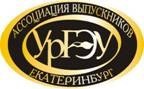 Ассоциация выпускников Уральского государственного экономического университета620144, г. Екатеринбург, ул. 8марта 62, 8 (343) 22-11-742, avusue@mail.ru№МероприятиеМесяц проведенияОтветственный от АссоциацииИнициируемые УрГЭУ:1Вручение дипломов выпускникам. Торжественное вступление лучших студентов в Ассоциацию выпускников.ИюньПравление АВУ2Международная промышленная выставка «Иннопром»ИюльГиниева С.Б.3Участие в Дне финансистаСентябрь Казанцев А.В.4Участие в мероприятиях, посвященных Дню знанийСентябрьГоликов А.Е.5Участие в Дне экономистаОктябрьКазанцев А.В.6Работа с Советом ветеранов УрГЭУ:Участие в проведении Дня пожилого человекаОктябрь Васькова О.И.7Традиционная  встреча выпускников в ДК УрГЭУ (День Университета). Организация 49-летия УрГЭУ-СИНХДекабрьКазанцев А.В.8Участие в спортивных мероприятиях, проводимых УрГЭУВ течение годаФельдман М.Л.9Участие в проведении Дня карьеры В течение годаГиниева С.Б.Инициируемые Ассоциацией выпускников УрГЭУ-СИНХ:10Формирование карты интересов Членов АссоциацииВ течение годаКазанцев А.В.11Формирование, наполнение и продвижение групп Ассоциации в социальных сетяхВ течение годаКазанцев А.В.12Работа со студентами по вовлечению в жизнь Ассоциации выпускников с первого курсаВ течение годаПравление АВУ13Профориентационная работа с потенциальными абитуриентамиВ течение годаПравление АВУ